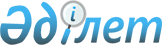 О признании утратившим силу постановление акимата Павлодарской области от 7 апреля 2016 года № 121/3 "Об утверждении Положения о государственном учреждении "Управление труда Павлодарской области"Постановление акимата Павлодарской области от 22 января 2018 года № 24/1. Зарегистрировано Департаментом юстиции Павлодарской области 8 февраля 2018 года № 5846
      В соответствии с Законом Республики Казахстан от 23 января 2001 года "О местном государственном управлении и самоуправлении в Республике Казахстан", подпунктом 4) пункта 2 статьи 46 Закона Республики Казахстан от 6 апреля 2016 года "О правовых актах" акимат Павлодарской области ПОСТАНОВЛЯЕТ:
      1. Признать утратившим силу постановление акимата Павлодарской области от 7 апреля 2016 года № 121/3 "Об утверждении Положения о государственном учреждении "Управление труда Павлодарской области" (зарегистрировано в Реестре государственной регистрации нормативных правовых актов за № 5076, опубликовано 22 апреля 2016 года в газете "Регион.kz").
      2. Государственному учреждению "Управление труда Павлодарской области" в установленном законодательством порядке обеспечить:
      государственную регистрацию настоящего постановления в территориальном органе юстиции;
      в течение десяти календарных дней со дня государственной регистрации настоящего постановления направление его копии в бумажном и электронном виде на казахском и русском языках в Республиканское государственное предприятие на праве хозяйственного ведения "Республиканский центр правовой информации" для официального опубликования и включения в Эталонный контрольный банк нормативных правовых актов Республики Казахстан;
      размещение настоящего постановления на интернет-ресурсе акимата Павлодарской области.
      3. Контроль за исполнением настоящего постановления возложить на заместителя акима области Бегентаева М.М.
      4. Настоящее постановление вводится в действие по истечении десяти календарных дней после дня его первого официального опубликования.
					© 2012. РГП на ПХВ «Институт законодательства и правовой информации Республики Казахстан» Министерства юстиции Республики Казахстан
				
      Аким области

Б. Бакауов
